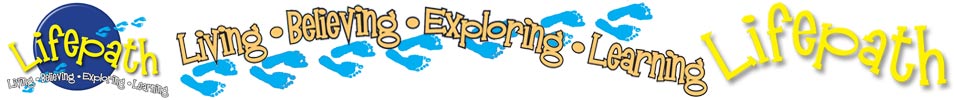 LIFEPATH AT BRINKBURN PRIORY – MON 27th June FRI 1st July 2022SIGN-UP SHEETPlease add your details to this sheet if you would like to volunteer for Lifepath or if you think you might like to volunteer subject to checking availability and thinking it through!  Adding your name to this sheet means that we may follow you up with a telephone call or email but does not commit you to anything!  If you know that you definitely want to get involved, then, as well as filling in your details below, please complete the online application through Scripture Union’s website. See flyer for detailsNameTelephone NumberEmail AddressSet upAvailability (if known)Availability (if known)Availability (if known)Availability (if known)Availability (if known)NameTelephone NumberEmail AddressSunMonTuesWed Thur Fri 